NITIN 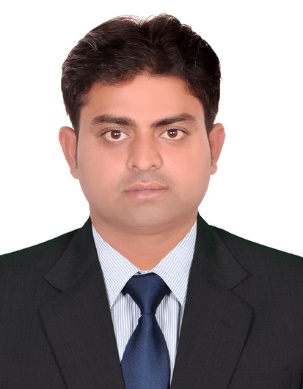 E-Mail: nitin-393460@2freemail.com MECHANICAL ENGINEER PROFESSIONALHands on experiencein the arena ofProcurement / Estimation/ Contract Management / Project Operation / Planning, Scheduling & Controlling/ BudgetingCompetent Mechanical Engineer professional with hands on experience to review engineering drawing, specification, contract documents and client requirements. Preparation of BOM / BOQ and estimation. Possess good knowledge in planning, budgeting& earned value management. To assist preparation of budget, analysing Estimate to complete (ETC) and Estimate at completion (EAC) to avoid budget over run.Hands on experience in diverse industries like HVAC & CHW.Competencies:-	Estimation			Procurement 		Contract ManagementORGANISATIONAL EXPERIENCE									Since Aug 16 – Sep 18                                       Worked in the fabrication department of HVAC ducting, Assisted in scaling and fabrication of different types of ducts. Gained in knowledge on different types of fabrication methods and materials GI, PI, AL & FIRE RATED SHEET, etc. that are used for ducting& AL cladding.	PRESENTLY WORKING									Since Oct 18      (AL SABBAH is the member of AL FARA group)       Presently I am site engineer In DUBAI CREEK HARBOUR VIEW in DUCTING division & CHW Division.HARBOUR VIEW: - The Elegant 51 floor twin towers are home to more than 750 one, twoand                                                         Three bedroom and penthouse apartments, which are anchored to a three – level podium, with                Podium level apartments and 14 two – storey villas / town house enjoying direct access to the luxury       Pool and other podium amenities.HVAC EngineeringReview of engineering drawing & specifications.Preparation of BOM / BOQ and estimatesPrepare contract documentation for procurement of services and material.Presently working in the site, duct installation of HVAC ducting, RISER, FCU, VDC, FIRE DAMPER and FAN, SOUND ATTENUATORS etc.Assist in prepare the estimation of BOQ, scaling and fabrication of different types of ducts. Gained in knowledge on different types of fabrication methods and materials that are used for duct installation.			EDUCATIONBachelor of Engineering:	Bachelor of technology (B.Tech) in Mechanical with 7.43 CGPA			2012-2016	Bhagwant Unversity Ajmer, IndiaHIGHER SECONDARY CERTIFICATE (HSC):Rastriya inter mediate college							2011	Sujanganj Jaunpur UPSECONDARY SCHOOL CERTIFICATE (SSC):Rastriya inter mediate college 	Sujanganj Jaunpur UP						 2009COMPUTER SKILLSAutoCADSolidWorksWell versed with Microsoft Word, Excel and PowerPointPROJECTS SUBMITELEVATOR – FINAL YEAR PROJECTAn elevator or lift is a vertical transport vehicle that efficiently moves people or goods between floors of a building. It is connected to a rope or chain hoists and the pulley. Elevator is use to go for one floor to other floor. PERSONALPossessing good soft skills competencyConstantly in pursuit for new experiences and knowledgeDriven by sheer force to achieve goals and expectationsDiligent, time efficient and adaptive to any challengesPERSONAL DETAILS 		Name:                                 Nitin Date of Birth:			2 Feb 1994Languages Known:		English, HindiNationality:			IndianMarital Status:		MarriedVisa Details:			Employee visaDriving License:                 UAE, IndiaPassport Details: 		Valid till 2023. 